.Intro : 32 count (on vocal KU “hei sayangKU...”)S1: BACK WITH SWEEP R, L, R, STEP BACK, FORWARD SHUFFLES2: JAZZ BOX TURN 1/4 RIGHT, FORWARD, TOUCH WITH BEND KNEES, BACK, SIDE TOUCHS3: WEAVE, SIDE TOUCHS4: PIVOT 1/2 TURN LEFT (2X), V STEPREPEATFor more info about song & step sheet please contact: m.tyapaw@gmail.comLagi Syantik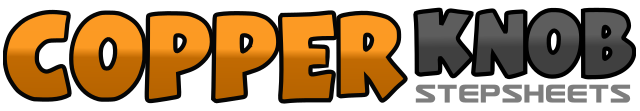 .......Count:32Wall:4Level:Beginner.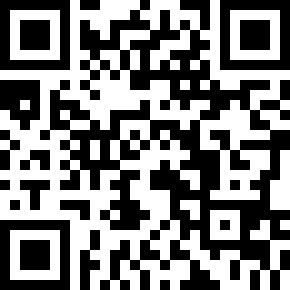 Choreographer:Tya Paw (INA) - May 2018Tya Paw (INA) - May 2018Tya Paw (INA) - May 2018Tya Paw (INA) - May 2018Tya Paw (INA) - May 2018.Music:Lagi Syantik - Siti BadriahLagi Syantik - Siti BadriahLagi Syantik - Siti BadriahLagi Syantik - Siti BadriahLagi Syantik - Siti Badriah........1-4Step R back and sweep L from front to back – Step L back and sweep R from front to back – Step R back and sweep L from front to back – Step L back5&6Step R forward – Step L together – Step R forward7&8Step L forward – Step R together – Step L forward1-4Cross R over L – Turn ¼ right step L back – Step R to side – Step L forward5-8Step R forward – Touch L together and bend both knees – Step L back – Touch R to side1-4Cross R over L – Step L to side – Cross R behind L – Touch L to side5-8Cross L over R – Step R to side – Cross L behind R – Touch R to side1-4Step R forward – Turn ½ left – Step R forward – Turn ½ left5-8Step R diagonal forward – Step L diagonal forward – Step R back to center – Step L together